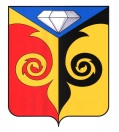 АДМИНИСТРАЦИЯКУСИНСКОГО ГОРОДСКОГО ПОСЕЛЕНИЯЧелябинской областиПОСТАНОВЛЕНИЕ___________________________________________________29.12.2017 г. № 162        г. КусаОб утверждении Положения о порядке ведениябюджетной сметы Кусинского городского поселения	В соответствии со статьей 221 Бюджетного кодекса Российской Федерации, руководствуясь Федеральным законом от 06.10.2003 года № 131 «Об общих принципах организации местного самоуправления в Российской Федерации», на основании Устава Кусинского городского поселения и в целях упорядочения и систематизации порядка составления, утверждения и ведения бюджетной сметы Кусинского городского поселения администрация Кусинского городского поселения ПОСТАНОВЛЯЕТ:1. Утвердить Положение о порядке ведения бюджетной сметы Кусинского городского поселения (Приложение 1);2. Функции по составлению и ведению бюджетной сметы администрации Кусинского городского поселения возложить на начальника финансового отдела администрации Кусинского городского поселения;3. Контроль за исполнением настоящего постановления оставляю за собой.Глава Кусинского городского поселения                                          Васенев В.Г.ПРИЛОЖЕНИЕ 1К Постановлению администрацииКусинского городского поселенияот 29.12.2017 г. № 162ПОЛОЖЕНИЕО ПОРЯДКЕ ВЕДЕНИЯ БЮДЖЕТНОЙ СМЕТЫКУСИНСКОГО ГОРОДСКОГО ПОСЕЛЕНИЯ1. Общие положения1.1. Настоящие общие требования устанавливают требования к составлению, утверждению и ведению бюджетной сметы Кусинского городского поселения (далее - смета) в администрации Кусинского городского поселения, а также с учетом положений статьи 161 Бюджетного кодекса Российской Федерации.1.2. Для целей настоящего Порядка под бюджетной сметой понимается документ, устанавливающий в соответствии с классификацией расходов бюджетов лимиты бюджетных обязательств в администрации Кусинского городского поселения.1.3. Порядок составления, утверждения и ведения бюджетной сметы принимается в форме единого документа.2. Общие требования к составлению смет2.1. Составлением сметы является установление объема и распределения направлений расходов средств бюджета на срок закона (решения) о бюджете на очередной финансовый год (на очередной финансовый год и плановый период) на основании доведенных до учреждения лимитов бюджетных обязательств на принятие и исполнение бюджетных обязательств по обеспечению выполнения функций администрации Кусинского городского поселения.2.2. Показатели сметы формируются в разрезе кодов классификации расходов бюджетов бюджетной классификации Российской Федерации с детализацией по кодам подгрупп и элементов видов расходов классификации расходов бюджета, а также показателей по кодам статей (подстатей) групп (статей) классификации операций сектора государственного управления (кодам аналитических показателей) в пределах доведенных лимитов бюджетных обязательств.2.3. Смета составляется по форме, разработанной и утвержденной главным распорядителем средств бюджета, содержащей следующие обязательные реквизиты:- гриф утверждения, содержащий подпись (и ее расшифровку) главного распорядителя средств бюджета и дату утверждения;- наименование формы документа;- финансовый год, на который представлены содержащиеся в документе сведения;- содержательную и оформляющую части.	Содержательная часть формы сметы должна представляться в виде таблицы, содержащей коды строк, наименования направлений расходования средств бюджета и соответствующих им кодов классификации расходов бюджетов бюджетной классификации Российской Федерации, а также суммы по каждому направлению.	Оформляющая часть формы сметы должна содержать подписи (с расшифровкой) должностных лиц, ответственных за содержащиеся в смете данные: руководителя учреждения, исполнителя документа, а также дату подписания (подготовки) сметы.2.4. Смета составляется на основании обоснований (расчетов) плановых сметных показателей, являющихся неотъемлемой частью сметы.	Обоснования (расчеты) плановых сметных показателей составляются в процессе формирования проекта решения Совета депутатов Кусинского городского поселения о бюджете на очередной финансовый год (на очередной финансовый год и плановый период) и утверждаются в соответствии с пунктом 3 настоящего Порядка.	Формирование проекта сметы на очередной финансовый год (очередной финансовый год и плановый период) осуществляется в соответствии со сроками, установленными в Порядке ведения сметы.3. Утверждение бюджетной сметы3.1. Смета администрации Кусинского городского поселения Кусинского муниципального района, являющаяся органом местного самоуправления, осуществляющая бюджетные полномочия главного распорядителя (распорядителя) бюджетных средств, утверждается руководителем.	Утверждение сметы в соответствии с настоящим пунктом:- не содержащей сведения, составляющие государственную тайну, осуществляется не позднее десяти рабочих дней со дня доведения учреждению в установленном порядке лимитов бюджетных обязательств.4. Ведение бюджетной сметы4.1. Ведением сметы в целях настоящего Положения является внесение изменений в показатели сметы в пределах доведенных администрации Кусинского городского поселения в установленном порядке лимитов бюджетных обязательств.	Внесение изменений в показатели сметы осуществляется путем утверждения изменений показателей - сумм увеличения и(или) уменьшения объемов сметных назначений нарастающим итогом в следующих случаях:- изменяющих объемы сметных назначений в случае изменения доведенных учреждению в установленном порядке лимитов бюджетных обязательств;- изменяющих распределение сметных назначений по кодам классификации расходов бюджетов бюджетной классификации Российской Федерации, требующих изменения показателей бюджетной росписи главного распорядителя (распорядителя) бюджетных средств и лимитов бюджетных обязательств;- изменяющих распределение сметных назначений по кодам классификации расходов бюджета бюджетной классификации Российской Федерации, не требующих изменения показателей бюджетной росписи главного распорядителя (распорядителя) бюджетных средств и лимитов бюджетных обязательств;- изменяющих объемы сметных назначений, приводящих к перераспределению их между разделами сметы;- изменяющих иные показатели, предусмотренные настоящим Положением.4.2. Внесение изменений в смету, требующих изменения показателей бюджетной росписи главного распорядителя (распорядителя) бюджетных средств и лимитов бюджетных обязательств, утверждается после внесения изменений в бюджетную роспись главного распорядителя (распорядителя) бюджетных средств и лимиты бюджетных обязательств.ПРИЛОЖЕНИЕк Положениюо порядке ведения бюджетной сметы Кусинского городского поселения
УТВЕРЖДАЮГлава Кусинского городского поселения_________________ (______________)подпись руководителя, Ф.И.О.БЮДЖЕТНАЯ СМЕТАКУСИНСКОГО ГОРОДСКОГО ПОСЕЛЕНИЯна 20___ год и плановый период 20___-20____ годовНаименование статьиВедомствоРаздел, подразделЦелевая статьяВид расходовКОСГУКод целиГодовые
назначения